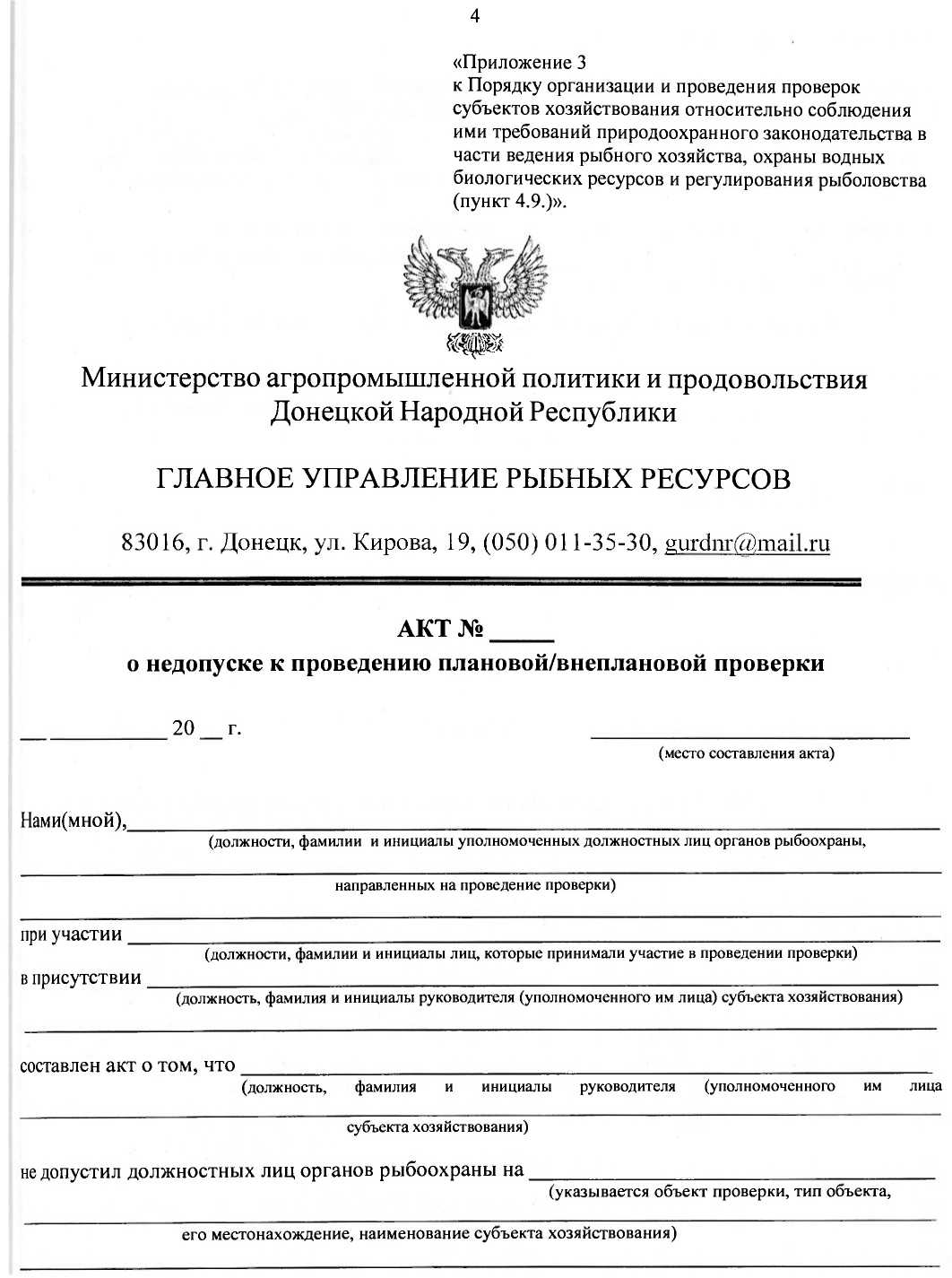 для проведения плановой/внеплановой проверки, которая осуществляется в соответствии с Приказом от «__» ________ 20__ г. № _____,	 Направлением на проведение плановой/внеплановой проверки о «__» _______ 20__ г. № _____,	чем нарушил требования ст. 10 Закона Украины«О рыбном хозяйстве, промышленном рыболовстве и охране водных биоресурсов» и ст. 11 Закона Украины «Об основных принципах государственного надзора (контроля) в сфере хозяйственной деятельности».Отказ в допуске уполномоченных должностных лиц органов рыбоохраны для проведенияплановой/внеплановой проверки мотивирован тем, что			(детально указать, в чем заключается причина отказа в допускеуполномоченных должностных лиц органов рыбоохраны для осуществления проверки )Замечания по составлению акта:	_____________________________________________________________________________Подпись	                                                                                             _______________________(фамилия и инициалы)	Этот акт составлен на ___ листах в ___ экземплярах.Подписи уполномоченных должностных лиц органов рыбоохраны, которые направлены для осуществление проверки:____________________	_____________	____________________             (должность)	      (подпись)	     (фамилия, инициалы)____________________	_____________	____________________             (должность)	      (подпись)	     (фамилия, инициалы)Подписи лиц, которые принимали участие в проведении проверки, свидетелей:____________________	_____________	____________________             (должность)	      (подпись)	     (фамилия, инициалы)____________________	_____________	____________________             (должность)	      (подпись)	     (фамилия, инициалы)Экземпляр акта получил:__________   __________________         _____________         __________________________        (дата)	  (должность)	  (подпись)	   (инициалы и фамилия)_____________________________________________________________________________(в случаи отказа лица в получении акта, делается отметка)Экземпляр этого акта в отправлен по почте:__________________________________________________________(должность, фамилия и инициалы лица, которое отправило экземпляр акта)Дата ______________				Подпись _____________